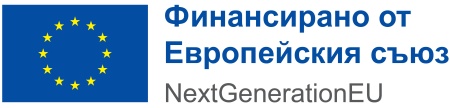 Проект: „ ИЗГРАЖДАНЕ НА ДОМ ЗА СТАРИ ХОРА В УПИ VI - 110, 380 КВ.16 ПО ПЛАНА НА ГР. РАДНЕВО"Финансираща програма: Национален план за възстановяване и устойчивостПроцедура за предоставяне на безвъзмездна финансова помощ: BG-RRP-11.010 - Извършване на строителни дейности и доставка на оборудване и обзавеждане с оглед реформиране на съществуващите домове за стари хораОсновна цел на проекта:Основната цел на проектното предложение е привеждане на съществуващия дом за стари хора в гр. Раднево в пълно съответствие с изискванията на стандартите за качество на резидентната грижа за възрастни хора в надтрудоспособна възраст по отношение на специализираната среда за предоставянето на услугата, чрез извършване на строителни дейности и закупуване на подходящо оборудване и обзавеждане. С реализацията на проекта ще се създадат на условия за независим и достоен живот на възрастните хора посредством предоставянето на качествени, достъпни и устойчиви услуги за дългосрочна грижа според индивидуалните им потребности в специализирана социална услуга Резидентна грижа за възрастни хора в надтрудоспособна възраст, при спазване на изискванията на стандартите и критериите за качество, уредени в Наредбата за качество на социалните услуги. Проектът напълно съответства и допринася за реализиране на Мярка 3. „Инвестиции в социална инфраструктура и социални дейности“, дейност: „Преструктуриране на Дома за стари хора в съответствие с Националната стратегия за дългосрочна грижа и Закона за социалните услуги“ от Приоритет 2. „Инвестиции в човешки капитал и подобряване на здравната, социалната, културната и спортна инфраструктура“ на Плана за интегрирано развитие на община Раднево за периода 2021-2027 г.